國立臺北護理健康大學嬰幼兒保育系影片或講義閱讀評析\領域複習與實作學習單 (語文領域) ____班班級：幼四三B     學號：___063114211___     姓名：____游念欣_____實作練習前請同學們複習以下內容並摘要於學習單幼兒園教保活動課程大綱 語文領域的教學原則 57-63頁課程發展參考下冊實例5(語文區)與課程發展參考上冊實例1（生活中的通工具）看到什麼？印象深刻的內容幼兒 有意義地使用語文，並從容地接觸、覺察與體驗各種理解與表達的方式語文的使用是時時發生的，幼兒不是在專以語文學習為主要目標的活動中才接觸到語文，教保服務人員可邀請幼兒表達對一本書的整體感受，讓幼兒說出自己喜歡或不喜歡這本書的理由學到什麼？從參考資料中溫故與知新的收穫及省思…語文並不那麼制式化，他可以很生活，例如去超市要列清單、說出喜歡的地方……等等語文充滿著我們的生活，老師可以注意細節進而引導請參考實例(語文區與生活中的交通工具)的學習指標引導方式, 依據同學自行選取的語文類的教材,練習設計撰寫引導方式.(試教版 / 第一次練習版)超市大選購課程目標： 能仿寫簡單的國字，並且知道意思能利用圖案把想買的畫出來學習指標：語-中-1-4-2知道能使用圖像記錄與說明 語-中-1-7-2知道能使用文字記錄與說明教玩具名稱：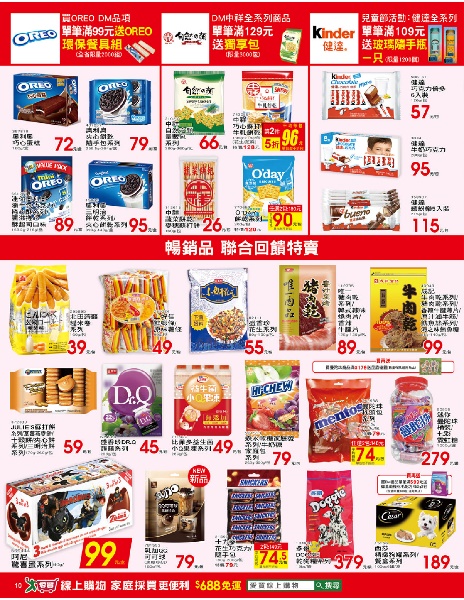 活動流程/步驟(含引導語)：小朋友經過上次我們扮演的買賣遊戲(拿出當時紀錄的照片)這次我們要去看看真正的賣場跟我們有沒有甚麼不一樣但是去之前我們要做一個購物清單，有人知道這是甚麼嗎(請小朋友分享，並請討論功用、優點)(討論完複誦一次原來購物清單是用來看自己要買甚麼的，也知道購物前要先有購物清單才不會買太多不需要的東西)但是賣場東西在麼多，我們這麼知道裡面有沒有賣我們想要的，這時候就可以利用的個，這個叫廣告紙老師現在要發下去一組有一張廣告紙跟五張白紙，點到頭就是一組拿到就可以畫喽畫好了可以請小朋友跟大家分享為麼要買那些東西，並且可以請小朋友猜猜看他想買甚麼請摘要紀錄課堂試教與討論內容，並進行修正(修正版 / 第二次練習版)課程目標： 能利用圖案紀錄別人說的話學習指標：語-中-1-4-2知道能使用圖像記錄與說明 教玩具名稱：大賣場DM活動流程/步驟(含引導語)：小朋友今天我們要當小小採買家，我們要幫老師們買他們買想要的東西，五個人一組負責一個老師，請老師選五樣想買的 但如果要去買東西，怕忘記或是多買可以怎麼辦呢(小朋友回答可以畫起來、記下來)賣場東西在麼多，我們這麼知道裡面有沒有賣我們想要的，這時候就可以利用這個，這個叫廣告紙我們給老師看廣告紙讓老師選五樣自己想買的，小朋友可以利用白紙記錄下來老師現在要發下去一組有一張廣告紙跟五張白紙，一人一張白紙喔點到頭就是一組那我們來討論先後順序那我們可以出發去訪問老師瞜回來的小朋友可以等其他小朋友，我們要來想想我們為甚麼這樣紀錄哇大家都回來了，那我們來分享一下XXX我們來分享一下你畫甚麼，為甚麼這樣畫